Mayfield SchoolYear 11 Revision Guide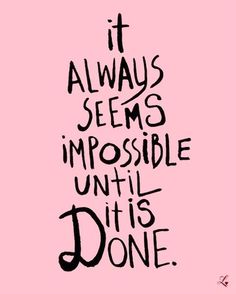 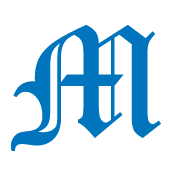 ContentsEnglish Language	3English Literature	5Maths	7Science (Core)	9Science (Triple)	11Computing	13French	15Geography	17History	19Spanish	21Art	23Business	25Dance	27Drama	29Leisure and Tourism	31Physical Education GCSE	33Resistant Materials	35Religious Studies	37Textiles	39BTEC ICT	41BTEC Music	43BTEC Sport	45Revision top tips from teachers	47Looking after yourself	48Exam board:	AQA	 	Specification: 	8700How many exams will there be?There will be two exams:Paper 1 – 1 hour 45 minutes worth 50% of the final grade (80 marks)  Paper 2- 1 hour 45 minutes worth 50% of the final grade (80 marks) Plus, a non-examination assessment: spoken language (0% weighting of GCSE)What do I need to know about?English language skills Identify and interpret explicit and implicit information and ideas;Select and synthesise evidence from different texts; Explain, comment on and analyse how writers use language and structure to achieve effects; and influence readers, using relevant subject terminology to support their views;Compare writers’ ideas and perspectives, as well as how they are conveyed, across two or more texts;Evaluate texts critically and support this with textual references; Communicate clearly, effectively and imaginatively, selecting and adapting tone, style and register for different forms, purposes and audiences. Organise information and ideas, using structural and grammatical features to support coherence and cohesion of texts; Candidates must use a range of vocabulary and sentence structures for clarity, purpose and effect, with accurate spelling and punctuation. Spoken Language skills Demonstrate presentation skills in a formal setting; Listen and respond appropriately to spoken language, including to questions and feedback on presentations; Use spoken Standard English effectively in speeches and presentations. Where can I get revision material from?Exam board: 	AQA		Specification: 	8702	How many exams will there be?There will be two exams:Paper 1 – Shakespeare and the 19th-Century novel: 1 hour 45 minutes worth 40% of the final grade (64 marks)  Paper 2- Modern texts and poetry: 2 hour 15 minutes worth 60% of the final grade (96 marks) What do I need to know about?          English Literature skills Read, understand and respond to texts. Students should be able to: maintain a critical style and develop an informed personal response; Use textual references, including quotations, to support and illustrate interpretations; Analyse the language, forma and structure used by a writer to create meanings and effects, using relevant subject terminology where appropriate; Show understanding of the relationships between texts and the contexts in which they were written; Use a range of vocabulary and sentence structures for clarity, purpose and effect, with accurate spelling and punctuation. Where can I get revision material from?Exam board:	EDEXCEL		Specification: 	1MA1	How many exams will there be?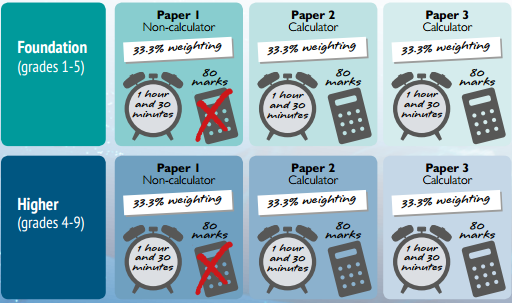 What do I need to know about?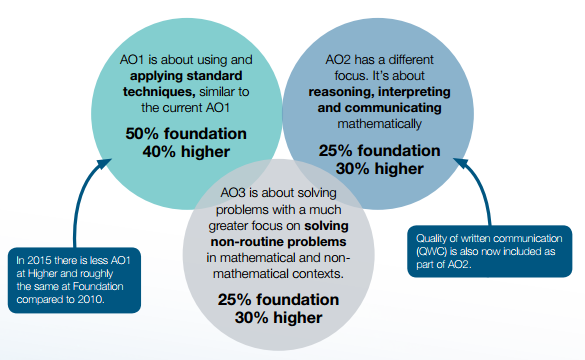 Where can I get revision material from?Mymaths                                                        www.mymaths.co.uk     see your teacher for login detailsMathswatch                                                www.mathswatchvle.com     see your teacher for login details 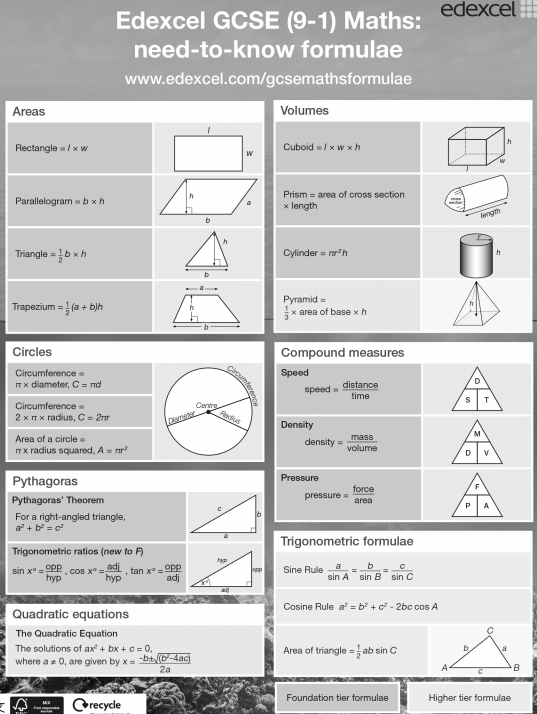 Exam board:	AQA		Specification: 	8464	How many exams will there be?There will be 6 exams – each will be 1 Hour 15 mins (2 x Biology, 2 x Chemistry, 2 x Physics)What do I need to know about?Summary of content:BiologyCell BiologyOrganisationInfection and responseBioenergeticsHomeostasis and responseInheritance, variation and evolutionEcosystemsChemistryAtomic structure and the periodic tableBonding, structure and the properties fo matterQuantitative chemistryChemical changesEnergy changesThe rate and extent of chemical changeOrganic chemistryChemical analysisChemistry in the atmosphereUsing resourcesPhysicsForcesEnergyWavesElectrictyMagnetism and electromagnetsParticle model of matterAtomic structure Where can I get revision material from?Exam board:	AQA		Specification: 	8461 (Biology), 8462 (Chemistry),  8463 (Physics)	How many exams will there be?Six exams – each one will be 1 hr and 45 mins long (2 x Biology, 2 x Chemistry, 2 x Physics)What do I need to know about?Summary of content:BiologyCell BiologyOrganisationInfection and responseBioenergeticsHomeostasis and responseInheritance, variation and evolutionEcosystemsChemistryAtomic structure and the periodic tableBonding, structure and the properties fo matterQuantitative chemistryChemical changesEnergy changesThe rate and extent of chemical changeOrganic chemistryChemical analysisChemistry in the atmosphereUsing resourcesPhysicsForcesEnergyWavesElectrictyMagnetism and electromagnetsParticle model of matterAtomic structure Where can I get revision material from?Exam board:	OCR		Specification: 	J276	How many exams will there be?Two exams – each one is 1 hr and 30 mins. Exam 1 will be on computer systems and exam 2 will be on computational thinking, algorithms and programmingWhat do I need to know about?Exam 1 - Systems Architecture (features of a CPU, Von Neumann architecture, fetch/execute cycle, embedded systems)Memory (RAM vs ROM, purpose of each, virtual memory, flash memory)Storage (secondary storage, data capacity requirements, optical/magnetic/solid state storage, characteristics of storage devices (capacity, speed, portability, durability, reliability, cost)Wired and wireless networks (LAN, WAN, factors affecting performance of networks, client-server/peer to peer networks, hardware needed for a network, the Internet (DNS, hosting, the cloud), VPNs)Network topologies, protocols and layers (star and mesh topologies, Wifi, Ethernet, IP addressing, MAC addressing, protocols (TCP/IP, HTTP, HTTPS, FTP, POP, IMAP, SMTP, concept of layers, packet switching)System security (forms of attack (malware, phishing, social engineering, brute force attacks, denial of service attacks, data interception, SQL injection), preventing attacks (penetration testing, network forensics, network policies, anti-malware software, firewalls, user access levels, passwords, encryption)System software (purpose, operating system (user interface, memory management, multi-tasking, peripheral management, user management, file management), utility system software (encryption software, defragmentation, data compression), the role and methods of back up (full, incremental)Ethical, legal, cultural and environmental concerns of making and using computer systems (discuss issues and how key stakeholders are affected. Discuss legislation (Data Protection Act, Computer Misuse Act, Copyright Designs and Patents Act, Creative Commons Licensing and Freedom of Information Act)Exam 2 - Algorithms (abstraction, decomposition, algorithmic thinking, searching algorithms (binary search, linear search) sorting algorithms (bubble sort, merge sort, insertion sort), pseudocode, flowcharts)Programming techniques (variables, constants, operators, inputs, outputs, assignments, sequence/selection/iteration (count controlled and condition controlled), string manipulation, open/read/write/close files, use of records to store data, use of SQL to search data, use of arrays (one dimensional and two dimensional), functions and procedures, data types (integer, real, Boolean, character and string), arithmetic operators, Boolean operators)Producing robust programs (defensive design considerations (input sanitisation, planning for contingencies, anticipating misuse, authentication), maintainability (comments/indentation), purpose of testing, types of testing (iterative/final), syntax and logic errors, selecting test data, Computational logic (why is data in binary, logic diagrams (AND, OR, NOT), truth tables, combining Boolean operators to two levels, applying logical operators to truth tables, using computer related mathematics (+, *, -, /, exponentiation, MOD, DIV)Translators and facilities of languages (machine code, low level languages, high level languages, purpose of translators, assemblers, compilers and interpreters, tools of an IDE (editors, error diagnostics, run-time environment, translators)Data representation (units of measurement, convert binary to denary (and vice versa), denary to hexadecimal (and vice versa), binary to hexadecimal (and vice versa), add 2 8 bit numbers, explain overflow, character sets, ASCII, Unicode, how images are represented as binary (including metadata, colour depth and resolution), how sound is represented as binary (including sample size, bit rate and sampling frequency), compression (lossy and lossless).Where can I get revision material from?Exam board:	Edexcel		Specification: 	1FR0How many exams will there be?There will be 4 exams, each worth 25% to the overall grade.Paper one – Listening exam Higher – 45 minutesFoundation – 35 minutesPaper two – Speaking exam conducted with your language teacherHigher – 10-12 minutes in FrenchFoundation – 7-9 minutes in FrenchPaper three – Reading exam Higher – 1 hourFoundation – 45 minutesPaper four – Writing examHigher – 1hr 20 minutesFoundation – 1hr 10 minutesWhat do I need to know about?Sometime in late April/early May – Speaking examFriday 15th June – AM exam – Listening and reading examListening exam – You will have 5 minutes to read and annotate the exam paper. Use that time wisely to guess the answers and work out unfamiliar vocab. Reading exam – 9 questions in total and a French to English translation at the end of the paper. Monday 18th June – AM exam – Writing exam	Foundation – Four sections to the exam, last section is an English to French translationHigher – Three sections to the exam, last section is an English to French translationWhere can I get revision material from?Exam board:	AQA		Specification: 	 8035	How many exams will there be?There will be 3 exams:Paper 1 – 1 hr and 30 mins (worth 35% of the GCSE)Paper 2 – 1 hr and 30 mins (worth 35% of the GCSE)Paper 3 – 1 hr and 15 mins (worth 30% of the GCSE)What do I need to know about?Paper 1 Living with the physical Geography - May 22nd pm, (includes Tectonic and Climatic Hazards, Living world, Coasts, Rivers)Paper 2 - Challenges in the human Geography - June 5th pm (includes Challenges or Urban world, Changing economic world, Resource Management)Paper 3 - Geographical Applications- June 11th pm (includes an issue evaluation and questions about fieldwork and skills)Where can I get revision material from?Exam board:	AQA		Specification: 	8145How many exams will there be?2 exams of 1hr 45 eachWhat do I need to know about?Paper 1: understanding the modern world.Written exam: 1 hour 45 minutes84 marks (including 4 marks for spelling, punctuation and grammar50% of GCSEQuestionsSection A:Period study- American West or Germany- six compulsory questions (40 marks)Section B:Wider World depth study-Conflict and Tension 1894-1918-  four compulsory questions (40 marks)  Plus 4 marks for spelling, punctuation and grammar Paper 2: shaping the NationWritten exam: 1 hour 45 minutes84 marks (including 4 marks for spelling, punctuation and grammar)50% of GCSEQuestionsSection A: Thematic study- Health of the people- four compulsory questions (40 marks)Section B: British depth study & Historical site- Elizabethan England - four compulsory questions (40 marks)  Plus 4 marks for spelling, punctuation and grammarWhere can I get revision material from?Exam board:	Edexcel		Specification: 	1SP0	How many exams will there be?4 exams, each worth 25% to the overall grade.Paper one – Listening exam Higher – 45 minutesFoundation – 35 minutesPaper two – Speaking exam conducted with your language teacherHigher – 10-12 minutes in SpanishFoundation – 7-9 minutes in Spanish Paper three – Reading exam Higher – 1 hourFoundation – 45 minutesPaper four – Writing examHigher – 1hr 20 minutesFoundation – 1hr 10 minutesWhat do I need to know about?Sometime in late April/early May – Speaking examWednesday 6th June – AM exam – Listening and reading examListening exam – You will have 5 minutes to read and annotate the exam paper. Use that time wisely to guess the answers and work out unfamiliar vocab. Reading exam – 9 questions in total and a Spanish to English translation at the end of the paper. Thursday 14th June – AM exam – Writing examFoundation – Four sections to the exam, last section is an English to Spanish translationHigher – Three sections to the exam, last section is an English to Spanish translationWhere can I get revision material from?Exam board:	AQA		Specification: 	8201	How many exams will there be?1 exam (10 hours spread over 2 days) and 2 mock exams.What do I need to know about?You need to have a photograph you are happy to work from, tested your chosen media and made links to a key artist that links into your project theme.Where can I get revision material from?Exam board:	AQA		Specification: 	4130	How many exams will there be?First exam (413001) – Unit 1 – Setting up a Business - 1 hour exam worth 40% of the final grade (60 marks). There will be a mixture of short answer and extended writing answers (worth up to 9 marks).Second exam (413002) – Unit 2 – Growing as a Business - 1 hour exam worth 35% of the final grade (60 marks). There will be a mixture of short answer and extended writing answers (worth up to 9 marks).What do I need to know about?Unit 1 - Setting up a BusinessStarting a BusinessMarketingFinancePeople in BusinessesOperations ManagementUnit 2 - Growing as a Business The Business Organisation Marketing Finance People in Business Operations ManagementWhere can I get revision material from?Exam board:	AQA		Specification: 	8236	How many exams will there be?Performance – solo performance (one minute in duration) and duet/trio performance (maximum of 5 minutes). Worth 30% of the final GCSE.Choreography – a solo or group choreography (solo dance of 2-2 ½ minutes or a group dance of 3-3 ½ minutes. Worth 30% of the final GCSE.1 exam (Dance Appreciation) - 1 hr and 30 mins. Worth 40% of the GCSE.What do I need to know about?Dance appreciation- set worksWhere can I get revision material from?Exam board:	OCR		Specification: 	J316	How many exams will there be? 1 written exam – 1 hr and 30 mins and worth 40% of the final grade.2 practical exams (1 in year 10 and 1 in year 11). Each worth 30% of the final grade.What do I need to know about?Blood Brothers by Willy Russell for section A of the written paper and a performance you have seen for section BWhere can I get revision material from?Exam board:	WJEC		Specification: 	500/5086/2How many exams will there be?One exam that is 1 ½ hours longWhat do I need to know about?See Moodle or Miss Harrison's Amazing Revision GuideWhere can I get revision material from?Exam board:	AQA		Specification: 	8582How many exams will there be?Two exams – 1 hour 15mins each exam worth 60% total (30% each) of the final grade (78 marks each paper). There will be a mixture of multiple choice, short answer and extended writing answers (worth up to 9 marks). Practical – Total 100 marks worth 40% of final grade. Including 3 sports graded out of 25 and supported with an analysis of performance (KPC – 25 marks). What do I need to know about?Key topics include:Training: Including the preparation, safety, warm up and recovery. Principles and methods of training and how they link to individual needs. Training zones and how respiration produces energy. The role of diet and nutrition in sports’ performance.Components of Fitness: Including both the skill and health related areas and their appropriate tests.Sports Anatomy: Including the functions and role of the skeletal and muscular systems, the role and functions of blood and the impact of different types of injuries. The impact of drugs on the body.Impacts on Sports Performance: Including both Psychological and physiological differences, individual differences and the effects of health and leisure on social groupings and development.Sports bio mechanics including levers, planes and axis. The use of qualitative and quantitative data. Social influences: Including the impact of the media and society on attitudes towards sports participation. Technology’s impact on performance and the accuracy of decisions. Where can I get revision material from?Exam board:	OCR		Specification: 	J306How many exams will there be?1 x exam – 1 hr 30 mins, worth 40% of the final grade.2 x portfolios, each worth 30% of the final grade.What do I need to know about?For the exam you need to know about:Sustainability of products and their impact on the environmentTools and equipment How things are made.Where can I get revision material from?Exam board:	Eduqas		Specification: 	Route A (C120P4)How many exams will there be?3 Exams 1x2hrs and 2x1hrWhat do I need to know about?Paper 1: Religious, Philosophical and Ethical Studies in the Modern WorldWritten exam: 2 hrs126 marks (including 6 marks for spelling, punctuation and grammar)50% of GCSEQuestionsRelationships, Life and Death, Good and Evil, Human RightsPaper 2: Study of ChristianityWritten exam: 1 hour  25% of GCSEQuestionsChristian Beliefs and TeachingsChristian PracticesPaper 3 : Study of JudaismWritten exam: 1 hour 25% of GCSEQuestionsJewish Beliefs and TeachingsJewish PracticesWhere can I get revision material from?Exam board:	Edexcel		Specification: 	2TT01	How many exams will there be?One exam paper (1 hr 30 mins) worth 40% of the final grade.What do I need to know about?The examination paper will be a question and answer booklet and all questions are compulsory.The examination paper will consist of multiple-choice, short-answer and extended-writing questions.The total number of raw marks available is 80.Where can I get revision material from?Exam board:	Edexcel		Specification: 	BTEC First in Information and Creative Technology	How many exams will there be?1 Exam – The online world. This is a 1 hour on screen test.(This maybe a retake exam for some students)What do I need to know about?The unit covers 3 learning area they are:A investigate online services and online communication B investigate components of the internet and how digital devices exchange and store information C investigates issues with operating online. A: investigate online services and online communication covers:Online Services Online Advertising Online Documents Online Software & Backups  Collaborative Working Online  Online CommunicationVoice Over Internet Protocol  Cloud Computing  Ubiquitous Computing  B: investigate components of the internet and how digital devices exchange and store information covers:The Internet - Hardware  The Internet – Network Diagrams  Connection Methods  The Internet - Protocols  World Wide Web  HTML  URLs  Search engines  Email – Purposes & Uses  Email - Protocols  Data Exchange – Packet switching  Data Exchange – Transmission  C: investigates issues with operating online covers:Wired Transmission Methods  Wireless Transmission Methods  Client-side Processing  Server-side Processing  Database Theory  Databases in practice  Threats to Data  Protection of Data  LegislationWhere can I get revision material from?Exam board:	Edexcel		Specification: 	BTEC First in Music	How many exams will there be?One exam – 1-hour exam worth 40% of the final grade.  There are 3 sections.  Section A contains multiple choice questions (1 mark each).  Section B contains short answer questions.  (Worth up to 4 marks).  Section C contains essay style questions.  (Worth 8 marks each).What do I need to know about?Production and promotion – Major and independent record companies.  Music Publishers (major companies and self-publishing).  Promoters (concert, club and festival).  Broadcasting (TV, radio and internet).  Marketing and distribution (online, high street stores and social media)Service companies and agencies – Royalty Collection Agencies (PRS, MCPS and PPL).  Artists representation (management, public relations, agents and stylists).  Hire companies (hire of sound and lighting equipment, rehearsal and studio space).  Transport companies (for touring and concerts).How organisations interrelate and why these relationships are importantMedia and other roles – Music journalist/blogger (writing for print or web, articles, reviews, biographies, research).   Broadcaster (TV and radio.  Selecting music for broadcast, programming, demographic targeting, research, writing and editing).  Software operator and app developer.  Retail and distribution (selling products in shops, stores or online).Employment patterns – Full time/part time/freelance contracts (short and long term).  Permanent and casual staff.  Self-employed and entrepreneurial.  Volunteers.Different types of small, medium and large multi-use venues.Health and safety at venuesHow the organisations are structured and work.  How the different jobs and organisations connect with each other. Where can I get revision material from?Exam board:	Edexcel		Specification: 	BTEC First in Sport	How many exams will there be?Unit 1 – 1 hour exam worth 25% of the final grade (50 marks). This is an online test. There will be a mixture of multiple choice, short answer and extended writing answers (worth up to 8 marks). Three assessed coursework units: (25% of final grade each)Unit 2 – Practical Sport – Requires the performance of two sports in PE lessons Unit 5 – Training Programme – The planning and review of a training programme to improve fitness.Unit 6 – Planning and Leading – The review of leadership skills and the planning and delivery of a coaching session. These units will need to be submitted to your class teacher by the publicised deadlines.What do I need to know about?Key topics include:Unit 1 – Training methods/principles, Components of fitness, Heart rates and training zones.Unit 2 – Rules, regulations, officiating, tactics and techniques. Analysis of performance.Unit 5 – Training Programme, principles of training, smarter goals. Barriers and strategies. Training diary and review of progress.Unit 6 – Leadership qualities. Lesson structure and planning. Review of performance.Where can I get revision material from?Revision top tips from teachersAll of your teachers have had to take (and pass) exams throughout their life. Here are some of their top tips!“Stay motivated by reminding yourself of the end prize – plan something exciting for when you finish your exams and put pictures of it up to remind you why you’re working so hard.” – Mr Gibson“Try writing key words with your left hand or with your feet (if your right handed) - The process of doing something different often makes key words stick!!!! - It works for me!!!!” – Mrs Campbell “If you don't feel like revising, make yourself complete just five minutes. You will find that getting started is the hardest bit and once you do, you will often revise for longer (if not, five minutes is better than nothing!)” – Miss Shaw“Get your revision done first, followed by your reward. Not the other way round.” - Mr Campbell“Make sure you plan in to reward yourself – I am going to complete 2 exam papers and then I can go and watch the new Star Wars film.” - Mrs Head“Take a 5 or 10 minute break every hour and do some exercises, go for a walk or make yourself a drink.” – Mr Reid“I can only ‘fix’ things in my memory if I say them. Therefore, I spent a lot of my revision time talking to my dog and educating him on the wonders of History!”  – Miss Richards“Play some, instrumental, music quietly whilst you work.  Sometimes silence can be deafening! Build in a reward at the end of each revision session. Create a timetable and stick to it. Use your family to test you.” – Mrs Rogers“Go to bed at a consistent time on the run up to your exams. Do not revise on your bed. You need to be seated at a table or desk.  Set timers for revising. Little and often gets the job done. Stay hydrated with water. If you are dehydrated you will become sleepy or distracted when revising. You need to stay alert and focused.” – Miss Slater“Revision timetables are really useful. Also little and often. Setting yourself something to work towards as a reward always worked for me.” – Mrs AndersLooking after yourselfIt is so important to look after yourself and stay healthy – being tired, ill or stressed will not help you do well (and will end up causing more stress).If you are starting to feel tired or stressed, then try these tips:Get a good night’s sleepDrink more water and eat less sugarTake regular breaksExerciseBreathe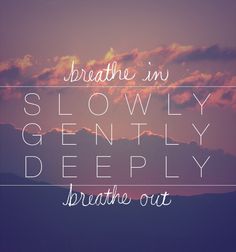 English LanguageResourceGCSE BitesizeMoodle CPG Revision guideAQA Website Top tips for revision:Learn mnemonics – SPAMROD, AFOREST, NESTS etc.Revise word classes and technical language (nouns, verbs, adjectives, adverbs etc.)Proof read work – check for errors with spelling, punctuation and paragraphsConsider sentence structures – think SCS1 Wider reading - increase your vocabularyLearn commonly misspelt words Download a word of the day APP  English LiteratureResourceGCSE BitesizeMoodle CPG Revision guideAQA WebsiteMany of the texts are available onlineBuy a copy of set textsTop tips for revision:Learn quotations – think about key characters and events Re-read the texts - get your own copyWatch film versionsProof read work Learn commonly misspelt words Learn background context Revise  key themesConsider language analysis – word classes, features etc.MathsResourceWhere it can be foundScience (Core)ResourceWhere to find itCGP Revision guide – Combined science, Biology, Chemistry and Physics.Available from pupil servicesBBC Bitesizehttp://www.bbc.co.uk/education/levels/z98jmp3Quizlet – revision cards and morehttps://quizlet.com/en-gbDoc Brown Science revisionhttp://www.docbrown.infoMy GCSE Science revision videoshttps://www.my-gcsescience.comTop tips for revision: Revision resources on the Science Moodle – there are so many types of resources that could work for you!Practise exam questions and mark schemes. These are already on the Science Moodle, and on the AQA website.YouTube – it can be great for helping you to visually understand a concept you’ve covered in class.Science (Triple)ResourceWhere to find itCGP Revision guide – Combined science, Biology, Chemistry and Physics.Available from pupil servicesBBC Bitesizehttp://www.bbc.co.uk/education/levels/z98jmp3Quizlet – revision cards and morehttps://quizlet.com/en-gbDoc Brown Science revisionhttp://www.docbrown.infoMy GCSE Science revision videoshttps://www.my-gcsescience.comTop tips for revision: Revision resources on the Science Moodle – there are so many types of resources that could work for you!Practise exam questions and mark schemes. These are already on the Science Moodle, and on the AQA website.YouTube – it can be great for helping you to visually understand a concept you’ve covered in class.ComputingResourceWhere it can be foundGCSE Bitesizehttp://www.bbc.co.uk/education/subjects/z34k7tyRevision – 6 a dayhttps://computerscienceuk.com/gcse-2/6-a-day-revision/CGP Revision BookPurchased from pupil servicesTop tips for revision:Make sure you practice convertingBinary to denary (and vice versa)Hexadecimal to denary (and vice versa)Binary to hexadecimal (and vice versa)Make sure you have learnt your definitions from the glossary (word for word!)For the 9 mark questions use technical terms where possible – this will score you more marksFrenchResourceWhere can it be foundRevision Guide and WorkbookBought from Mayfield SchoolQuizlet setsOn Quizlet, MFLMayfield groupActivelearn bookLog-ins provided by teacherTop tips for revision:Little and often are the best ways for vocabulary revision. It is important you start revising your vocab now as you will not be able to cram in all the vocab the night before your exam.Take advantage of your teachers offering Period 0/6 sessions as these are to help you, not punish you. Listen to music in French as this will help get your ears familiar with the language and you will find it easier in the exam. Practice French whenever you can. If you find a French speaker in the streets, stop and ask ça va?GeographyResourceWhere it can be foundRevision resources, lesson resourcesMayfield Moodle Video clips from lessons and model exam questions Mayfield Geography Youtube Channel Practice Exam papersThe back of your geography classroom,http://www.aqa.org.uk/exams-administration/exams-guidance/find-past-papers-and-mark-schemes QR codesGCSE bitesize (all topics)Cool GeographyFrom your teacher, on the Moodle sitehttp://www.bbc.co.uk/schools/gcsebitesize/geography/http://www.coolgeography.co.uk/Top tips for revision:Try to memorise the images on your case study cardsUse past paper questions to test yourself as you revise.Highlight the command word and other important details in the question and the Develop every answer using PEEInclude specific details from your case studiesCheck the skills questions carefully - key, scale, ruler, For paper 3 memorise the titles of the fieldwork questionsHistoryResourceWhere it can be foundMoodle revision sheets (all topics)Moodle (Mayfield website)CPG History revision books (does not include conflict and tension topic)Available from pupil servicesGCSE bitesize (all topics)www.bbc.co.uk/schools/gcsebitesize/history/Kerboodle knowledge tests (all topics)Through Mayfield website. Need username and password to access- see teacher if unknown.Exam questions/revision materialsBy attending revision classes, period 6, holiday sessions in school!Top tips for revision:Make sure you know the format for each question- what is it you are expected to do? E.g. how many points do you need to make, does it need a conclusion?Revision should be in small and regular chunks. There is a lot to learn for History, it must be done on a weekly basis.Do not just read information, turn into concise points in a format that works for you e.g. mindmaps, record cards, timelines, songs etc. Also get people to test you to check you have learnt it.Attend revision classes provided at school.Ask your teacher or a study buddy if you have got missing information from your books. Catch it up, don’t just ignore the fact it is not in your book!SpanishResourceWhere it can be foundRevision Guide and WorkbookBought from Mayfield SchoolQuizlet setsOn Quizlet, MFLMayfield groupActivelearn bookLog-ins provided by teacherTop tips for revision:Little and often are the best ways for vocabulary revision. It is important you start revising your vocab now as you will not be able to cram in all the vocab the night before your exam.Take advantage of your teachers offering Period 0/6 sessions as these are to help you, not punish you. Listen to music in Spanish as this will help get your ears familiar with the language and you will find it easier in the exam. Practice Spanish whenever you can. If you find a Spanish speaker in the streets, stop and ask ¿cómo estás?ArtResourceWhere it can be foundBBC Bitesizewww.bbc.co.uk/schools/gcsebitesize/art  AQA GCSE Art Student Guide http://filestore.aqa.org.uk/resources/art-and-design/AQA-GCSE-ART-STUDENT-GUIDE.PDFPinterest (Great for artist images/ research) https://www.pinterest.co.uk/Top tips for revision:Keep up with homework to spread out the work throughout the year. Keep presentation neat.Be organised and plan your time effectively (do not leave it until the last minute).BusinessResourceWhere it can be foundAll lessons, content, past papers and mark schemes MoodleGCSE Bitesizewww.bbc.co.uk/bitesize/gcse/business/Revision Book Purchased from pupil servicesClass NotesBookBusiness Spec link:http://filestore.aqa.org.uk/subjects/AQA-4130-W-SP-14.PDFTop tips for revision:Make sure you practice 9-mark question technique Make sure you have learnt your definitions from the glossary (word for word!)For the all questions use technical terms where possible – this will score you more marksDownload the Bitesize App and find Business Studies AQA. This is specific to your exams. Both papers are out of 60 marks and are worth 75% of the total marks for the GCSE – make sure you revise every word mentioned on the specification carefully!Make sure that you are clear which topics appear on which paper. Revise only the relevant areas for each exam! Again use the specification!Watch your timing – there are 3 separate case studies to read and absorb in each exam, as well as (usually) 12 questions to answer in just one hour. Don't run out of time!There are approximately 4 marks between a grade boundary. Missing out or rushing a 9 mark question at the end of the paper could lose you as much as two grades. Make sure you finish the paper entirely!The Items are provided for a reason – make sure your answers always refer directly to the context given. This will help you to produce relevant and correctly applied responses.The mark scheme is broken down into four different assessment objectives – knowledge, application of knowledge, analysis and evaluation.f there is no application to the Item given in an answer, marks are usually capped at Level 1 (knowledge) ONE MARK only.Three 9 mark questions will appear in each paper. There are 5 marks available for an evaluation in these questions and only 4 marks for the other assessment objectives. You should spend around four minutes on an evaluation, not just one minute as an afterthought at the end of your answer.Answer the exact question set. Keep looking at the question to keep your answer focused on the question.DanceResourceWhere it can be foundSet work information and video linksMoodle- dance- year 11- revision Links to dance companiesMoodle- dance- year 11- revision Solo set phrases video linksMoodle- dance- year 11- set phrases-solo Duet/Trio set phrases video linksMoodle- dance-year 11-set phrases- duet/trioTop tips for revision:Refer to:InterviewsFact filesWork booksDramaResourceWhere it can be foundBBC Bitesize- Drama pages contain information about all the practitioners, techniques and theatrical devices that you need to know about. There are tests you can do at the end of each section to test your knowledge.http://www.bbc.co.uk/education/subjects/zbckjxsTop tips for revision:Line learning; Read through them over and over and over!  Ask a friend or parent to read them with you. Record the other characters’ lines leaving space for you to say your own lines and play it back saying your lines in the right place.Blood Brothers; re-read the play, watch the YouTube videos, and try and link some of the information on the BBC Bitesize pages to the text and answer questions about the characters’ themes and topics. Curious Incident of the Dog in the Night-time; Use the workbook Mrs Firth gave you to research and practice questions about all areas of the show. Leisure and TourismResourceWhere it can be foundMiss Harrison's Amazing Revision GuideMoodle, paper copy in your folderWJEC Websitewww.wjec.co.uk/qualifications/leisure-and-tourismPast papersMoodle Top tips for revision:Read one page of the unit 2 workbook every day.  It will make all the difference...start now!Physical Education GCSEResourceWhere it can be foundGCSE BitesizeRevision Guides http://www.bbc.co.uk/education/subjects/PECPG Books – GCSE PE Revision and tips (already given in lessons)AQA GCSE PE (9-1) - Kirk Bizley 2nd Edition (available from pupil services)Top tips for revision:In the exam, AQA are looking for you to be able to recall your knowledge and apply it in different sporting situations. Exam questions are designed to test the following areas:Recall of Information (What have you learnt)Applying information (What impact will your suggestions have on performance)Analysis (What do you think – Your opinion)For Example:Question – In relation to training, describe the principle of tedium and explain how the risk of tedium could be reduced when training for a long distance endurance event? (4 marks)RecallTedium is a negative effect of repetitive or low level training which can occur when a performer becomes demotivated and bored with their sessions. Tedium can cause physical and mental progress to be reduced and reversibility could be caused. (2 marks)ApplyTo reduce the chances of tedium, a long distance runner could vary their running style or location to increase their motivation. They could also use motivational music to improve their rhythm whilst running or join a running group to add competition or a supportive element to improve their performance. Other runners will encourage you and enable you to push yourself to reach new targets.  (2 marks)GeneralMost exam answers will benefit from the use of specific sporting examples to give your answers a clear link to performance and enable you to demonstrate your ability to apply terminology to a sporting situation.Always read questions carefully and answer in detail using correct terminology.A thorough revision programme, including creating mind maps for each module area will improve your recall of definitions and terms to help you in the exam.Resistant MaterialsResourceWhere it can be foundGCSE Bitesizehttp://www.bbc.co.uk/schools/gcsebitesize/design/resistantmaterials/Revision question bookletsGiven out in lessonsRevision cardsGiven out in lessonsTop tips for revision:Religious StudiesResourceWhere it can be foundMoodle revision sheets (all topics)Moodle (Mayfield website)CPG Religious Studies revision books (Covers all exam boards)Buy from school or newsagentGCSE bitesize (all topics)www.bbc.co.uk/schools/gcsebitesize/Religious Studies/Kerboodle knowledge tests (all topics)Through Mayfield website. Need username and password to access- see teacher if unknown.Exam questions/revision materialsBy attending revision classes, period 6, holiday sessions in school!Top tips for revision:TextilesResourceWhere it can be foundCollins GCSE Essentials - D&T Textiles Technology: Revision Guide.This was a required text.  All students should have a copy of this text book. Collins GCSE Essentials - D&T Textiles Technology: workbook.This was a required text.  All students should have a copy of this text book.Past examination papers for GCSE Design and Technology – Textiles TechnologyAttempt past exam questions for homework at least 1 hour per week. This will also be covered in class.https://qualifications.pearson.com/content/demo/en/qualifications/edexcel-gcses/design-and-technology-textiles-technology-2009.coursematerials Useful information Spend at least 30 minutes a week on this website completing activities to aid revision.  http://www.bbc.co.uk/schools/gcsebitesize/design/textiles/Top tips for revision:Don’t leave revision it to the last minute. Practise past papers and read examiner feedback. Complete activities in revision workbook.Relate examination questions to topics and techniques that have been learnt in class. Answer every examination question- don’t leave any blank. BTEC ICTResourceWhere it can be foundPast papers Can be found in shared are: ICT, BTEC Unit 1Teacher/ ICT folderICT room Revision websites: https://getrevising.co.uk/revision-tests/ict-online-world-2https://www.memrise.com/course/230318/btec-ict-unit-1-exam/https://getrevising.co.uk/revision-tests/ict-online-world-2http://www.reviseict.co.uk/games/http://businessandict.weebly.com/unit-1---the-online-world.htmlhttps://www.youtube.com/watch?v=6O7VlTCPYVUTop tips for revision:Start revision early. The sooner you start the less you will have to do each day and the less stressed out you will beThe most important thing is to make a realistic revision timetable that you will stick to Get one good revision book or aid for every subject. They do much of the initial work for you by breaking the subject down into ‘do-able’ chunksBTEC MusicResourceWhere it can be foundMemrisehttp://www.memrise.com/course/391023/unit-1-the-music-industry-organisations/Practice exam questionshttp://www.hollylodge.liverpool.sch.ukRevision aidhttp://www.thehaxeleyacademy.comTop tips for revision:Make sure you know all the job roles and organisationsBe clear on advantages and disadvantages For longer Section C questions use PEEE BTEC SportResourceWhere it can be foundTop tips for revision:Complete all work on word or PowerPointSave work regularlyUse specific personal examples in all your workEnsure your work is well presented and use pictures to illustrate your workWhen work is completed inform your teacher to update your tracker and check your workGeneralYou need to work quickly and complete each assignmentWork will need to be completed at home or after school if you get behind